INSTITUCIÓN UNIVERSITARIA MAYOR DE CARTAGENAPASO A PASO PARA SUBIR LA ESTAMPILLA Y DESCARGAR EL RECIBO PARA CANCELAR DERECHO A GRADOCuando tengan TODOS los aprobados de las diferentes dependencias, deben subir la estampilla ya cancelada donde le solicitan (EXAMINAR-ADJUNTAR ESTAMPILLA)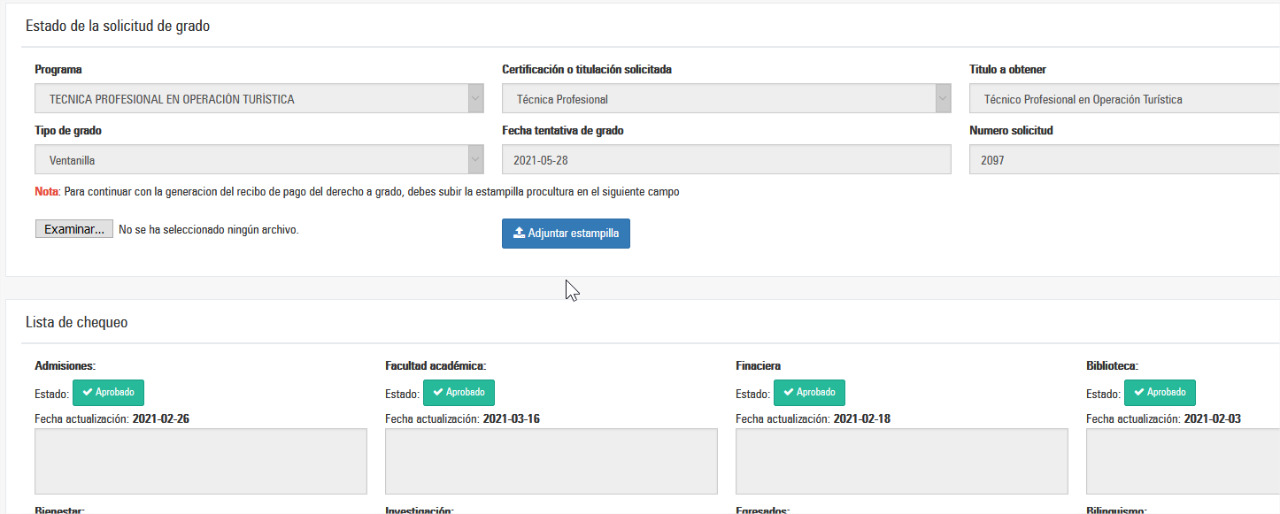 Su estampilla luego de subida entra en revisión, al momento de que se apruebe le aparece inmediatamente el recibo para derecho a grado para descargar, cancelar y guardar. No debe enviar correo SIGUE LO ESTABLECIDO EN EL ACUERDO No. 27 DEL 11 DE DICIEMBRE DEL 2020 CALENDARIO DE ACTIVIDADES ACADEMICAS. 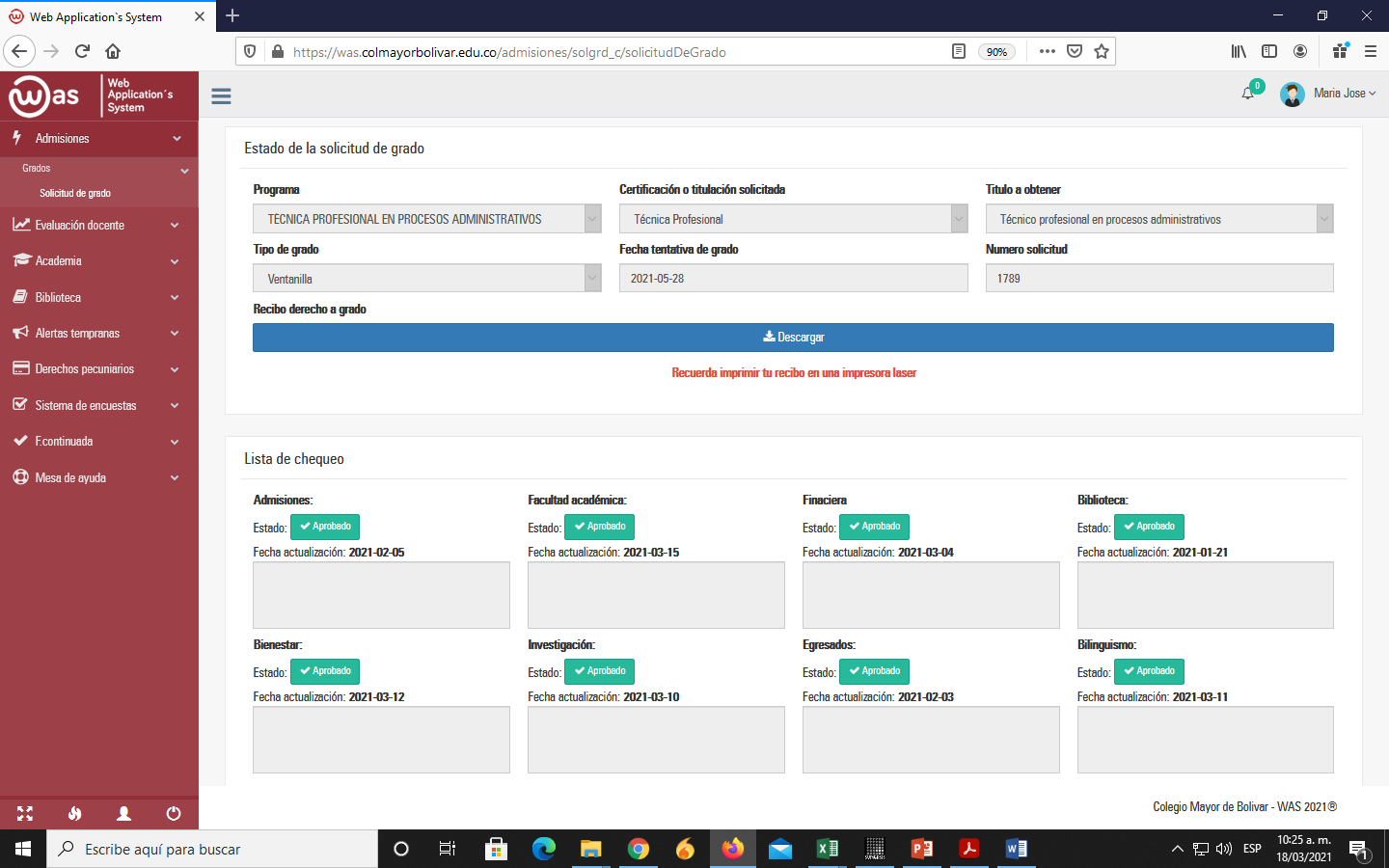 